МУНИЦИПАЛЬНОЕ БЮДЖЕТНОЕ ОБЩЕОБРАЗОВАТЕЛЬНОЕ УЧРЕЖДЕНИЕ «СРЕДНЯЯ ШКОЛА №8»_____________________________________________  ПРОГРАММА 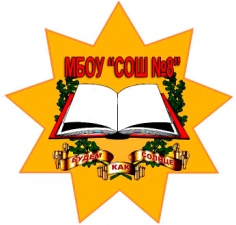 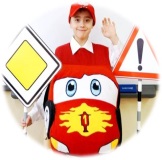 ВНЕУРОЧНОЙ ДЕЯТЕЛЬНОСТИ  ПО   ПРОФИЛАКТИКЕ ДЕТСКОГО ДОРОЖНО – ТРАНСПОРТНОГО ТРАВМАТИЗМА      З КЛАСС     «Маленький пешеход в большом городе»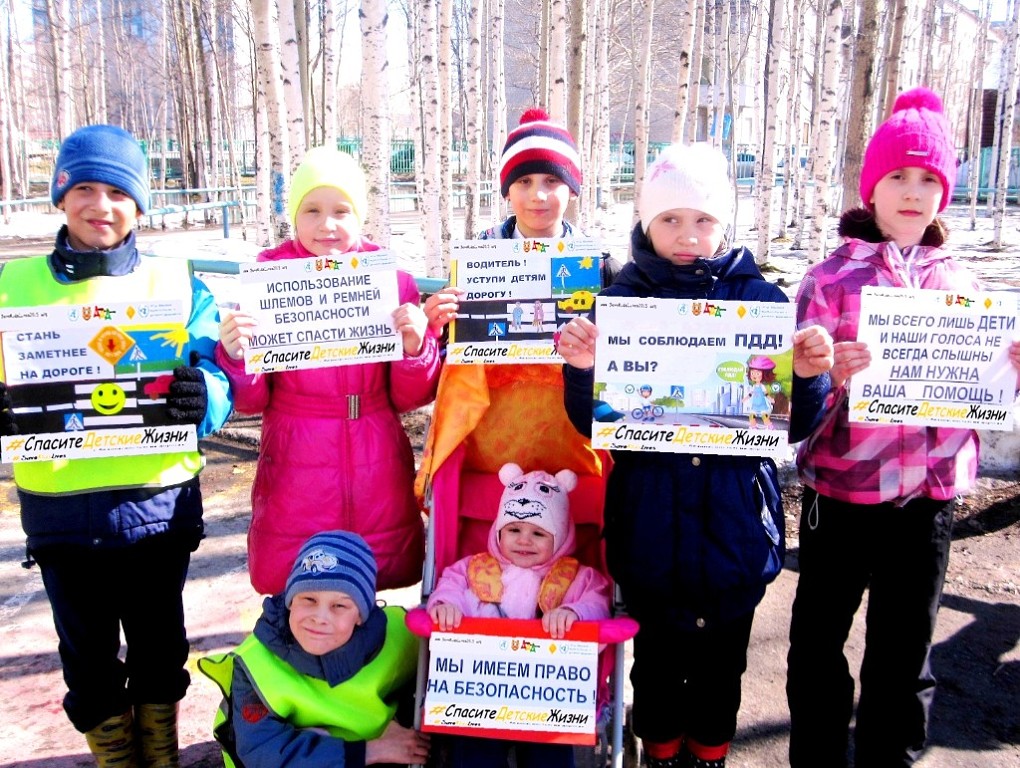                                                Автор: Еловикова Наталья Сергеевнаучитель начальных классовМБОУ «СШ №8»г. Нижневартовск, 2015г.ПАСПОРТ ПРОГРАММЫПОЯСНИТЕЛЬНАЯ ЗАПИСКАУровень детского дорожно - транспортного травматизма в ХМАО-Югре, на территории города Нижневартовска продолжает оставаться высоким. Актуальность и значимость данной проблемы для нашей школы очевидна, наличие случаев  нарушений ПДД несовершеннолетними детьми подчеркивается тревожными статистическими данными. Но если хотя бы в одной школе города Нижневартовска уменьшатся случаи травматизма и нарушения детьми ПДД, то и во всем городе произойдет снижение этих показателей.  В современном мире дорожное движение является одним из основных процессов, который привлекает ребенка уже в самом раннем возрасте. Автомобиль дает возможность открыть и познать внешний мир, не случайно же очень часто первыми игрушками являются автомобили. Но автомобиль не только обладает гипнотическим воздействием на детей, но может стать источником страданий и горя. Вот почему начиная с самого раннего возраста необходимо обучать детей правилам поведения на дороге. Источников этих знаний три – родители, школа, внешняя среда. Но, несмотря на важность самих правил, учить надо не только правилам, сколько анализу закономерностей возникновения опасностей. Необходимо вырабатывать у детей иммунитет.Залогом правильного поведения на дороге является выработка у человека любого возраста установки на строгое соблюдение Правил дорожного движения.В соответствии с требованиями Федеральных законов России «Об образовании», «О безопасности дорожного движения», разработана программа курса «Маленький пешеход в большом городе» для учащихся 3 классов образовательных учреждений.
Реализация программы позволит:
      • привить учащимся начальные знания, умения и навыки в области безопасности дорожного движения;
      • сформировать у детей научно обоснованную систему понятий основ безопасности дорожного движения;
      • выработать необходимые умения и навыки безопасного поведения в повседневной жизни в случае возникновения различных опасных ситуаций на дороге.      Учебный предмет является интегрированным. В его содержание дополнительно введены развивающие модули и разделы специально-гуманитарной направленности. Программа построена на основе базисного компонента «Окружающий мир».
      Для обеспечения преемственности в процессе получения знаний, восстановления непрерывности обучения основным вопросам обеспечения безопасности дорожного движения необходимо расширение содержания базового курса «Окружающий мир» по отдельным темам или введение факультативного курса. 
      Включение дополнительных знаний расширяет интегративные возможности базового курса, помогает использовать полученные знания в практической деятельности, развивает способности учащихся ориентироваться в окружающей социальной среде. Кроме того, включение дополнительного материала в состав основного курса способствует развитию логических умений сравнивать, определять главное и использовать полученные знания в повседневной жизни. Особое значение имеет необходимость углубления и расширения определенных понятий основного курса, развитию самостоятельности при решении в различных ситуациях. Изучение дополнительного содержания по изучению правил дорожного движения поможет в формировании и развитии как логических, так и практических умений учащихся. Кроме того, программа предоставляет возможность для более широкой реализации воспитательного аспекта в процессе преподавания данного предмета.
      Таким образом, предлагаемая мною программа явится звеном, не только дополняющим определенные темы основного образовательного компонента «Окружающий мир», но и обеспечивающим получение глубоких, систематических знаний, умений и навыков.
      Учитывая изложенное, основной целью интеграции знаний по безопасности дорожного движения в содержание базового курса «Окружающий мир» является формирование социального опыта школьника, осознание им необходимости уметь применять полученные знания в нестандартной ситуации.
      Для младшего школьника особенно актуальны следующие способы передачи своего отношения к полученной информации: движение (активное практическое действие, игра как реализация полученных знаний, рисунок) и слово (беседа, рассказ). Эту возможность и предоставляет программа курса «Маленький пешеход в большом городе», дополняющая темы основного образовательного компонента «Окружающий мир».
      Предлагаемое дополнение содержания ознакомления с окружающим миром ставит основной предмет «Окружающий мир» в особое положение по вкладу в развитие и воспитание младшего школьника и определяет его инвариантность в учебном плане четырехлетней начальной школы. Последовательность изучения тем дополнительного материала по курсу «Маленький пешеход в большом городе» определяется содержанием тем основного курса.
      В ходе реализации содержания программы учащиеся должны овладеть не только правилами безопасного поведения в различных дорожных ситуациях.
      Программой предусмотрены обязательные практические занятия:
      • работа с дидактическим материалом (в игровой форме);
      • изучение в реальной обстановке возможных  опасных ситуаций (например, знакомство с правилами дорожного движения на улицах, площадях и перекрестках, расположенных вблизи школы).
      Программа построена с учетом уровня подготовки и общего развития учащихся начальной школы по классу обучения и включает в себя основные, наиболее часто встречающиеся опасные ситуации, в которых ребенок может оказаться.
      Главными задачами обучения, по данной программе, являются развитие у детей чувства ответственности за свое поведение, бережного отношения к своему здоровью и здоровью окружающих; стимулирование у ребенка самостоятельности в принятии решений и выработка умений и навыков безопасного поведения.
      В зависимости от решения администрации образовательного учреждения данная программа может быть интегрирована в курс «Окружающий мир» либо изучаться как самостоятельный курс «Маленький пешеход в большом городе».
      Отдельные актуальные вопросы безопасности дорожного движения могут изучаться факультативно за счет вариативной части базисного учебного плана. Выбор вопросов для изучения определяется администрацией общеобразовательных учреждений регионов самостоятельно.
МЕСТО ПРОГРАММЫ В УЧЕБНОМ ПЛАНЕ	Программа рассчитана на  34 часа в год с проведением занятий 1 раз в неделю. Содержание программы отвечает требованиям к организации внеурочной деятельности. Тематика занятий отражает реальные интересы учащихся, содержит полезную и любопытную информацию и интересные факты.ЦЕННОСТНЫЕ ОРИЕНТИРЫ ПРОГРАММЫЦенностными ориентирами содержания данной программы являются:формирование у учащихся представления об ответственности за собственное поведение;обеспечение учащихся необходимой достоверной информацией в области безопасности дорожного движения, сохранения жизни и здоровья.создание психолого-педагогических условий для сохранения здоровья детей и педагогов.Ожидаемые результаты:к концу курса учащиеся должны знать: наиболее безопасный путь в школу и домой.правила перехода дороги при высадке из транспортного средства; правила безопасного поведения на улицах и дорогах, к концу курса учащиеся должны уметь: выбрать наиболее безопасный путь в школу и домойразличать сигналы светофора и регулировщика, дорожную разметку;правильно переходить дорогу при высадке из транспортного средства.принять безопасную позу при аварийной ситуации в транспорте;решать жизненно-практические задачи (иметь навыки):культуры общения в любой жизненной ситуации (как на дороге, так и в жизни)ЛИЧНОСТНЫЕ, МЕТАПРЕДМЕТНЫЕ И ПРЕДМЕТНЫЕ РЕЗУЛЬТАТЫ ИЗУЧЕНИЯ ПРОГРАММЫУниверсальные учебные действия:Личностными результатами изучения программы являются:Развитие внимательности, настойчивости, целеустремленности, умения преодолевать трудности – качеств, важных для деятельности человека.Сохранение  главной ценности школьника – здоровья.Формирование осознанного поведения, способствующего успешной социальной адаптации.Воспитание потребности в соблюдении ПДД.Обучение учеников практическим умениям и навыкам, необходимым для обеспечения безопасности на дороге.Метапредметные результаты:Применять изученные способы работы с дополнительной  литературой.Анализировать учебный материал. Действовать в соответствии с заданными правилами.Включаться в групповую работу. Участвовать в решении проблемных вопросов, высказывать собственное мнение и аргументировать его.Выполнять пробное учебное действие, фиксировать затруднения в пробных учебных действий.Аргументировать свою позицию в коммуникации, учитывать разные мнения, использовать критерии для обоснования своего суждения.Сопоставлять полученный (промежуточный, итоговый) результат с заданным условием.Контролировать свою деятельность (обнаруживать и исправлять ошибки).Искать и выбирать необходимую информацию, содержащуюся в литературе для ответа на заданные вопросы.Моделировать ситуацию, описанную в литературе. Использовать соответствующие знаково-символические средства для моделирования ситуации.Обосновывать выполняемые и выполненные действия.Участвовать в учебном диалоге. Оценивать процесс поиска решения задачи.Предметные результаты:Определять безопасный путь от дома в школу.Знать основные правила дорожного движения. Различать дорожные знаки, уметь классифицировать. Анализировать дорожную разметку.Усвоить понятия: улица, тротуар, проезжая часть, перекресток.Объяснять обязанности пешеходов при движении по тротуару. Учитывать погодные условия, влияющие на движение пешеходов и автотранспорта, скорость движения и торможение автомобиля, остановочный и тормозной путь, особенности движения пешеходов и водителей в различное время суток.Соблюдать правила передвижения групп по улицам города, правила перехода дороги с двусторонним и односторонним движением. Определять значение сигналов регулировщика.Конструировать ситуации, раскрывающие правила поведения на дороге.Воспроизводить элементарные правила для велосипедистов на практике.СОДЕРЖАНИЕ ПРОГРАММЫСодержание программы кружка «Маленький пешеход в большом городе», 3 класс:  Соблюдение Правил дорожного движения – залог безопасности пешеходов. Сложность движения по улицам города Нижневартовска. Характеристики проспектов, улиц, на которых живут обучающиеся. Составление безопасного маршрута движения «от школы до дома». Корректировка и совместное составление учащимися вместе с родителями безопасного маршрута движения «от дома до школы». Подписанные родителями изготовленные безопасные маршруты размещаются на 1 страницу дневника воспитанника.Улица. Тротуар. Проезжая часть. Перекресток. Воспитанники изучают такие понятия, как дорога, ее основные элементы: тротуар, проезжая часть, обочина, разделительная полоса, перекресток, его границы. Тест №1 «Безопасность пешеходов. Путь в школу». (Бабина Р.П. Тесты ПРАВИЛА ДОРОЖНОГО ДВИЖЕНИЯ 3 класс: ФГОС / Бабина Р.П.- М. Издательство «Экзамен», 2015 – с. 6-10)   Для контроля можно использовать интерактивную систему – мобильный класс.Встреча с инспектором ГИБДД. Беседа «Дорожные ловушки». Проверка инспектором дневников воспитанников на наличие «безопасных маршрутов». Проект «Внимание, маленький пешеход!»  Дети, выполнив работу в группах, представляют (защищают) свой проект. Инспектор выбирает наиболее удавшийся, награждает команду.Экскурсия «Опасные места перехода дороги возле школы, внутри микрорайона и прилегающей территории». Обозначение опасных мест на карте. Повторение правил безопасного поведения на улицах и дорогах. Повторяют ранее полученные знания: как обозначаются места для перехода проезжей части («зебра», светофор, регулировщик, подземный пешеходный переход, правила перехода регулируемых и нерегулируемых переходов). На экскурсии закрепляются теоретические знания.Дисциплина на дороге. Обязанности пешеходов при движении по тротуару. Опасности, подстерегающие пешехода на тротуаре. Как правильно ходить по дороге с друзьями, братом, сестрой, пожилыми людьми. Воспитанники рассматривают различные ситуации и их последствия, в результате чего делают вывод, что дорога – не место для игр. Воспитанники учатся, как правильно перевести через дорогу младшего или пожилого человека.Тест №2  «Безопасность пешеходов. Путь в школу».  (Бабина Р.П. Тесты ПРАВИЛА ДОРОЖНОГО ДВИЖЕНИЯ 3 класс: ФГОС / Бабина Р.П.- М. Издательство «Экзамен», 2015 – с. 11-14)  Погодные условия, влияющие на движение пешеходов и автотранспорта. Воспитанники рассматривают, как влияет характер погоды (дождь, снег, гололед) на движение пешеходов.Дорожная разметка и знаки, установленные вблизи учебного заведения.Игра-путешествие «Вокруг школы». Воспитанники делятся на команды и соревнуются.Правила движения транспортных средств в городе Нижневартовске, других городах и странах. Интенсивность и скорость движения транспорта в городе. Марки автомобилей. Правила перехода дороги с двусторонним и односторонним движением. Опасные ситуации при переходе дороги. Примеры дорожно-транспортных происшествий с детьми (по материалам ГИБДД). Анализ причин их возникновения.Тест №3 «Правостороннее, двустороннее и одностороннее движение транспортных средств. (Бабина Р.П. Тесты ПРАВИЛА ДОРОЖНОГО ДВИЖЕНИЯ 3 класс: ФГОС / Бабина Р.П.- М. Издательство «Экзамен», 2015 – с. 15-17)  История возникновения правил дорожного движения. Воспитанники узнают историю появления ПДД. Возможно участие в Международных викторинах.Наши друзья – дорожные знаки. Воспитанники узнают о видах дорожных знаков.Тест №4 «Дорожные знаки». (Бабина Р.П. Тесты ПРАВИЛА ДОРОЖНОГО ДВИЖЕНИЯ 3 класс: ФГОС / Бабина Р.П.- М. Издательство «Экзамен», 2015 – с. 21-23)  Как нужно ходить по улице группами? Воспитанники учатся ходить по улицам группами: переход дороги, движение по тротуару, дорогам в населенных пунктах и за пределами населенного пункта.Встреча с медработником. Беседа «Травматизм, последствия». Что делать, если необходима помощь? Воспитанники узнают, что необходимо предпринять, если нужна помощь пострадавшему в ДТП, как правильно сообщить в службу «Скорой помощи» о случившемся.Наш друг – светофор.Тест №5 «Дорожные знаки». (Бабина Р.П. Тесты ПРАВИЛА ДОРОЖНОГО ДВИЖЕНИЯ 3 класс: ФГОС / Бабина Р.П.- М. Издательство «Экзамен», 2015 – с. 24-26)  Правила перехода дороги, если в зоне видимости отсутствуют пешеходный переход или перекресток. Опасные ситуации, возникающие при таком переходе. Примеры дорожно-транспортных происшествий с детьми при таких переходах дороги (по материалам  ГИБДД). Анализ причин их возникновения.Перекрёстки регулируемые и нерегулируемые.Трехсторонний и четырехсторонний перекресток.Тест №6 «Виды перекрёстков». (Бабина Р.П. Тесты ПРАВИЛА ДОРОЖНОГО ДВИЖЕНИЯ 3 класс: ФГОС / Бабина Р.П.- М. Издательство «Экзамен», 2015 – с. 27-28)  Скорость движения и торможение автомобиля. Остановочный и тормозной путь. Особенности движения пешеходов и водителей в различное время суток.Стань заметнее на дороге! «Фликер»(изготовление световозвращающихся значков). Воспитанники под руководством наставника изготавливают наклейки на одежду для передвижения в темное время суток.Сигналы регулировщика.Тест №7 «Регулировщик и его сигналы». (Бабина Р.П. Тесты ПРАВИЛА ДОРОЖНОГО ДВИЖЕНИЯ 3 класс: ФГОС / Бабина Р.П.- М. Издательство «Экзамен», 2015 – с. 31-34)  Опасность при катании за движущимся автотранспортом. Травматизм, последствия. Игра «Мы – пешеходы».  Воспитанникам предлагается поиграть в пешеходов, водителей, инспекторов ДД, врачей, используя оборудование кабинета БДД.Изготовление памяток для детей дошкольного возраста и их родителей «Детское кресло», листовок для жителей микрорайона. Изготовление и использование средств наглядной агитации.Тест №8 «Опасные ситуации на дорогах, правила безопасного поведения». (Бабина Р.П. Тесты ПРАВИЛА ДОРОЖНОГО ДВИЖЕНИЯ 3 класс: ФГОС / Бабина Р.П.- М. Издательство «Экзамен», 2015 – с. 38-42)  Места для игр и езды на самокатных средствах в городе и за городом. Опасность игр вблизи железнодорожных путей. Где можно играть в микрорайоне школы и дома. Можно использовать настольные игры для проведения занятия.Выбор велосипеда, осмотр его перед выездом, езда на учебной площадке. Закрепление элементарных правил для велосипедистов на практике. Правило правой и левой руки для велосипеда. Воспитанники изучают устройство велосипеда, правило и места, где можно кататься  на велосипеде, правила поворота на перекрестках, сигналы при поворотах: правило правой и левой руки.Проект «Письмо водителю». На специальном бланке дети пишут свои обращения к водителям. Встреча с инспектором ГИБДД. Беседа «Правила перехода проезжей части».Скоро  каникулы! Тест№9 «Опасные ситуации на дорогах, правила безопасного поведения». (Бабина Р.П. Тесты ПРАВИЛА ДОРОЖНОГО ДВИЖЕНИЯ 3 класс: ФГОС / Бабина Р.П.- М. Издательство «Экзамен», 2015 – с. 43-45)  Дети обсуждают правила поведения во время летних каникул, составляют памятки.6. ТЕМАТИЧЕСКОЕ ПЛАНИРОВАНИЕ7. АППАРАТ  КОНТРОЛЯКонтроль и оценивание внеурочной деятельности учащихся основывается на критериях уровня и качества выполняемых заданий: по содержанию представленных результатов, на основе наблюдений учителя за личностным ростом учащегося в ходе работы.  В программу заложено использование различных форм контроля достижений учащихся: анкетирование, беседа, оценка работы в группах, контроль выполнения творческой работы и ее презентации, тестирование. Формы контроля и система оценивания.Программа внеурочной деятельности по спортивно - оздоровительному направлению «Маленький пешеход в большом городе», предполагает обучение на двух основных уровнях: первый - информативный, который заключается в изучении правил дорожного движения; второй — поведенческий, позволяющий закрепить социально одобряемые модели поведения. Социально одобряемая модель поведение может быть выработана только в результате вовлечения обучающихся в здоровьесберегающие практики. Принимая во внимание этот факт, наиболее рациональным способом будет подведение итогов  каждого изучаемого раздела в игровой форме, при организации коллективного творческого дела. Учет знаний и умений для контроля и оценки результатов освоения программы внеурочной деятельности происходит путем архивирования творческих работ обучающихся, накопления материалов по типу «портфолио».Контроль и оценка результатов освоения программы внеурочной деятельности зависит от тематики и содержания изучаемого раздела. Продуктивным будет контроль в процессе организации следующих форм деятельности: викторины, творческие конкурсы, КВНы, ролевые игры, школьная научно-практическая конференция. Подобная организация учета знаний и умений для контроля и оценки результатов освоения программы внеурочной деятельности будет способствовать формированию и поддержанию ситуации успеха для каждого обучающегося, а также будет способствовать процессу обучения в командном сотрудничестве, при котором каждый обучающийся будет значимым участником деятельности.Критерии оценки знанийНизкий уровень: удовлетворительное владение теоретической информацией по темам курса, умение пользоваться литературой при подготовке сообщений, участие в организации выставок, элементарные представления об исследовательской деятельности, пассивное участие в семинарах.Средний уровень: достаточно хорошее владение теоретической информацией по курсу,  умение систематизировать и подбирать необходимую литературу, проводить исследования и опросы, иметь представление о учебно-исследовательской деятельности, участие в конкурсах, выставках, организации и проведении мероприятий.Высокий уровень: свободное владение теоретической информацией по курсу, умение анализировать литературные источники и данные исследований и опросов, выявлять причины, подбирать методы исследования, проводить учебно-исследовательскую деятельность, активно принимать участие в мероприятиях, конкурсах, применять полученную информацию на практике.   С помощью « Листа контроля» в конце каждого занятия дети осуществляют самооценку.Лист контроляЦветовое решение оценивания:1. Самооценка 2. Оценка работы группы    3. Оценка теста   8.МЕТОДИЧЕСКОЕ ОБЕСПЕЧЕНИЕ УЧЕБНОГО ПРОЦЕССАВедущие методы: частично-поисковый, проблемно-поисковый,  исследовательский, беседа, метод проектов, социально-перцептивные, ситуационные, импровизационные, моделирующие; упражнения, предполагающие обратную связь. Приемы: создание ситуации успеха, сотрудничество учителя и ученика, ученика и ученика, привлечение обучающихся к оценочной  деятельности, занимательность обучения, создание проблемных ситуаций, применение мер поощрения, наглядность;Технологии: технология интерактивного обучения Л.И. Уманского, технология встречных усилий Г.А. Цукерман (технология развития творческой деятельности), система оценивания по методике профессора П.И.Третьякова; технология КТД  Н.Е.Щурковой;Организационные формы обучения: классная,  индивидуально-групповая, групповая, коллективная.Литература 	Агеева И.Д.   Веселые загадки-складки и загадки – обманки/ Агеева И.Д.   – М.:ТЦ Сфера, 2005.Бабина Р.П. Тесты ПРАВИЛА ДОРОЖНОГО ДВИЖЕНИЯ 3 класс: ФГОС / Бабина Р.П.- М. Издательство «Экзамен», 2015.Дмитрук В.П. Правила дорожного движения для школьников /Дмитрук В.П. – Ростов н/Д: Феникс, 2008.Е.Ю. Ляпина, И.А.Черновол, А.В. Трунова  Профилактика детского дорожно-транспортного травматизма в образовательной организации. Нормативно-правовое и информационно-образовательное обеспечение / авт. сост. Е.Ю. Ляпина и др. – Волгоград: Учитель, 2015.Мигунова Н.А. Учимся переходить дорогу /Н.А.Мигунова.  Ростов н/Д: Профф-Пресс, 2010.Никитина Н.Ш. Правила маленького пешехода / Н.Ш.Никитина - Ростов н/Д: Профф-Пресс, 2012.Смирнова А. Т.  Азбука пешехода: игра для детей младшего школьного возраста / под ред. А. Т. Смирнова. — М.: Просвещение: Рилионт, 2003.Смирнова А. Т.  Комплект плакатов «Безопасность дорожного движения»: (Иллюстративный материал) / под ред. А. Т. Смирнова. — 24 листовки, 24 плаката (комплект для школьников, комплект для учителя). — М.: Просвещение: Рилионт, 2003.Интернет-ресурсы:Сайт учителя начальных классов Еловиковой Н.С. http://nsportal.ru/elovikova-natalya-sergeevnaГазета «Добрая дорога детства» - Режим доступа: http://www.dddgazeta.ru/Правила дорожного движения: разные сценарии – режим доступа: http://scenario.fome.ru/ras-17-2.html  Название программыПрограмма внеурочной деятельности.Кружок  «Маленький пешеход в большом городе», 3 классПрограмма внеурочной деятельности.Кружок  «Маленький пешеход в большом городе», 3 классПрограмма внеурочной деятельности.Кружок  «Маленький пешеход в большом городе», 3 классПрограмма внеурочной деятельности.Кружок  «Маленький пешеход в большом городе», 3 классПрограмма внеурочной деятельности.Кружок  «Маленький пешеход в большом городе», 3 классПрограмма внеурочной деятельности.Кружок  «Маленький пешеход в большом городе», 3 классПрограмма внеурочной деятельности.Кружок  «Маленький пешеход в большом городе», 3 классПрограмма внеурочной деятельности.Кружок  «Маленький пешеход в большом городе», 3 классПрограмма внеурочной деятельности.Кружок  «Маленький пешеход в большом городе», 3 классНазвание учрежденияНазвание учрежденияНазвание учрежденияНазвание учрежденияНазвание учрежденияНазвание учрежденияНазвание учрежденияНазвание учрежденияНазвание учрежденияНазвание учрежденияГод основанияМуниципальное бюджетное общеобразовательное учреждение «Средняя  школа № 8»Муниципальное бюджетное общеобразовательное учреждение «Средняя  школа № 8»Муниципальное бюджетное общеобразовательное учреждение «Средняя  школа № 8»Муниципальное бюджетное общеобразовательное учреждение «Средняя  школа № 8»Муниципальное бюджетное общеобразовательное учреждение «Средняя  школа № 8»Муниципальное бюджетное общеобразовательное учреждение «Средняя  школа № 8»Муниципальное бюджетное общеобразовательное учреждение «Средняя  школа № 8»1975 годФ.И.О. руководителяФ.И.О. руководителяФ.И.О. руководителяФ.И.О. руководителяФ.И.О. руководителяФ.И.О. руководителяАдрес, телефон, факсАдрес, телефон, факсАдрес, телефон, факсАдрес, телефон, факсАдрес, телефон, факсКупавцева Нина ВикторовнаКупавцева Нина ВикторовнаКупавцева Нина ВикторовнаКупавцева Нина ВикторовнаКупавцева Нина Викторовнагород Нижневартовск,  проспект Победы 21 б,     тел. (3466)249640, т (3466) 615668город Нижневартовск,  проспект Победы 21 б,     тел. (3466)249640, т (3466) 615668город Нижневартовск,  проспект Победы 21 б,     тел. (3466)249640, т (3466) 615668город Нижневартовск,  проспект Победы 21 б,     тел. (3466)249640, т (3466) 615668город Нижневартовск,  проспект Победы 21 б,     тел. (3466)249640, т (3466) 615668Название программыНазвание программыНазвание программыНазвание программыНазвание программыНазвание программыНазвание программыНазвание программыНазвание программыНазвание программыНазвание программыПрограмма внеурочной деятельности.  Кружок  «Маленький пешеход в большом городе», 3 класс.Программа внеурочной деятельности.  Кружок  «Маленький пешеход в большом городе», 3 класс.Программа внеурочной деятельности.  Кружок  «Маленький пешеход в большом городе», 3 класс.Программа внеурочной деятельности.  Кружок  «Маленький пешеход в большом городе», 3 класс.Программа внеурочной деятельности.  Кружок  «Маленький пешеход в большом городе», 3 класс.Программа внеурочной деятельности.  Кружок  «Маленький пешеход в большом городе», 3 класс.Программа внеурочной деятельности.  Кружок  «Маленький пешеход в большом городе», 3 класс.Программа внеурочной деятельности.  Кружок  «Маленький пешеход в большом городе», 3 класс.Программа внеурочной деятельности.  Кружок  «Маленький пешеход в большом городе», 3 класс.Программа внеурочной деятельности.  Кружок  «Маленький пешеход в большом городе», 3 класс.Программа внеурочной деятельности.  Кружок  «Маленький пешеход в большом городе», 3 класс.Описание программыОписание программыОписание программыОписание программыОписание программыОписание программыОписание программыОписание программыОписание программыОписание программыОписание программыПрограмма экологического кружка «Маленький пешеход в большом городе», 3 класс  представляет собой проект, направленный на реализацию ФГОС второго поколения. В программе раскрываются основные аспекты внеурочной деятельности по  основам безопасности дорожного движения с обучающимися 3 классов в условиях общеобразовательного учреждения, намечает перспективы, определяет приоритеты дальнейшего развития, содержит конкретные мероприятия по достижению поставленных целей.Общая цель -  создание психолого-педагогических условий для сохранения и укрепления здоровья детей Целевое направление: внеурочноеОбоснование   программной   формы: Программа является открытым инструментом управления, параметры которого могут корректироваться в режиме реального времени в зависимости от изменения обстановки. Такая форма может быть вполне эффективной для решения поставленной цели.Программа экологического кружка «Маленький пешеход в большом городе», 3 класс  представляет собой проект, направленный на реализацию ФГОС второго поколения. В программе раскрываются основные аспекты внеурочной деятельности по  основам безопасности дорожного движения с обучающимися 3 классов в условиях общеобразовательного учреждения, намечает перспективы, определяет приоритеты дальнейшего развития, содержит конкретные мероприятия по достижению поставленных целей.Общая цель -  создание психолого-педагогических условий для сохранения и укрепления здоровья детей Целевое направление: внеурочноеОбоснование   программной   формы: Программа является открытым инструментом управления, параметры которого могут корректироваться в режиме реального времени в зависимости от изменения обстановки. Такая форма может быть вполне эффективной для решения поставленной цели.Программа экологического кружка «Маленький пешеход в большом городе», 3 класс  представляет собой проект, направленный на реализацию ФГОС второго поколения. В программе раскрываются основные аспекты внеурочной деятельности по  основам безопасности дорожного движения с обучающимися 3 классов в условиях общеобразовательного учреждения, намечает перспективы, определяет приоритеты дальнейшего развития, содержит конкретные мероприятия по достижению поставленных целей.Общая цель -  создание психолого-педагогических условий для сохранения и укрепления здоровья детей Целевое направление: внеурочноеОбоснование   программной   формы: Программа является открытым инструментом управления, параметры которого могут корректироваться в режиме реального времени в зависимости от изменения обстановки. Такая форма может быть вполне эффективной для решения поставленной цели.Программа экологического кружка «Маленький пешеход в большом городе», 3 класс  представляет собой проект, направленный на реализацию ФГОС второго поколения. В программе раскрываются основные аспекты внеурочной деятельности по  основам безопасности дорожного движения с обучающимися 3 классов в условиях общеобразовательного учреждения, намечает перспективы, определяет приоритеты дальнейшего развития, содержит конкретные мероприятия по достижению поставленных целей.Общая цель -  создание психолого-педагогических условий для сохранения и укрепления здоровья детей Целевое направление: внеурочноеОбоснование   программной   формы: Программа является открытым инструментом управления, параметры которого могут корректироваться в режиме реального времени в зависимости от изменения обстановки. Такая форма может быть вполне эффективной для решения поставленной цели.Программа экологического кружка «Маленький пешеход в большом городе», 3 класс  представляет собой проект, направленный на реализацию ФГОС второго поколения. В программе раскрываются основные аспекты внеурочной деятельности по  основам безопасности дорожного движения с обучающимися 3 классов в условиях общеобразовательного учреждения, намечает перспективы, определяет приоритеты дальнейшего развития, содержит конкретные мероприятия по достижению поставленных целей.Общая цель -  создание психолого-педагогических условий для сохранения и укрепления здоровья детей Целевое направление: внеурочноеОбоснование   программной   формы: Программа является открытым инструментом управления, параметры которого могут корректироваться в режиме реального времени в зависимости от изменения обстановки. Такая форма может быть вполне эффективной для решения поставленной цели.Программа экологического кружка «Маленький пешеход в большом городе», 3 класс  представляет собой проект, направленный на реализацию ФГОС второго поколения. В программе раскрываются основные аспекты внеурочной деятельности по  основам безопасности дорожного движения с обучающимися 3 классов в условиях общеобразовательного учреждения, намечает перспективы, определяет приоритеты дальнейшего развития, содержит конкретные мероприятия по достижению поставленных целей.Общая цель -  создание психолого-педагогических условий для сохранения и укрепления здоровья детей Целевое направление: внеурочноеОбоснование   программной   формы: Программа является открытым инструментом управления, параметры которого могут корректироваться в режиме реального времени в зависимости от изменения обстановки. Такая форма может быть вполне эффективной для решения поставленной цели.Программа экологического кружка «Маленький пешеход в большом городе», 3 класс  представляет собой проект, направленный на реализацию ФГОС второго поколения. В программе раскрываются основные аспекты внеурочной деятельности по  основам безопасности дорожного движения с обучающимися 3 классов в условиях общеобразовательного учреждения, намечает перспективы, определяет приоритеты дальнейшего развития, содержит конкретные мероприятия по достижению поставленных целей.Общая цель -  создание психолого-педагогических условий для сохранения и укрепления здоровья детей Целевое направление: внеурочноеОбоснование   программной   формы: Программа является открытым инструментом управления, параметры которого могут корректироваться в режиме реального времени в зависимости от изменения обстановки. Такая форма может быть вполне эффективной для решения поставленной цели.Программа экологического кружка «Маленький пешеход в большом городе», 3 класс  представляет собой проект, направленный на реализацию ФГОС второго поколения. В программе раскрываются основные аспекты внеурочной деятельности по  основам безопасности дорожного движения с обучающимися 3 классов в условиях общеобразовательного учреждения, намечает перспективы, определяет приоритеты дальнейшего развития, содержит конкретные мероприятия по достижению поставленных целей.Общая цель -  создание психолого-педагогических условий для сохранения и укрепления здоровья детей Целевое направление: внеурочноеОбоснование   программной   формы: Программа является открытым инструментом управления, параметры которого могут корректироваться в режиме реального времени в зависимости от изменения обстановки. Такая форма может быть вполне эффективной для решения поставленной цели.Программа экологического кружка «Маленький пешеход в большом городе», 3 класс  представляет собой проект, направленный на реализацию ФГОС второго поколения. В программе раскрываются основные аспекты внеурочной деятельности по  основам безопасности дорожного движения с обучающимися 3 классов в условиях общеобразовательного учреждения, намечает перспективы, определяет приоритеты дальнейшего развития, содержит конкретные мероприятия по достижению поставленных целей.Общая цель -  создание психолого-педагогических условий для сохранения и укрепления здоровья детей Целевое направление: внеурочноеОбоснование   программной   формы: Программа является открытым инструментом управления, параметры которого могут корректироваться в режиме реального времени в зависимости от изменения обстановки. Такая форма может быть вполне эффективной для решения поставленной цели.Программа экологического кружка «Маленький пешеход в большом городе», 3 класс  представляет собой проект, направленный на реализацию ФГОС второго поколения. В программе раскрываются основные аспекты внеурочной деятельности по  основам безопасности дорожного движения с обучающимися 3 классов в условиях общеобразовательного учреждения, намечает перспективы, определяет приоритеты дальнейшего развития, содержит конкретные мероприятия по достижению поставленных целей.Общая цель -  создание психолого-педагогических условий для сохранения и укрепления здоровья детей Целевое направление: внеурочноеОбоснование   программной   формы: Программа является открытым инструментом управления, параметры которого могут корректироваться в режиме реального времени в зависимости от изменения обстановки. Такая форма может быть вполне эффективной для решения поставленной цели.Программа экологического кружка «Маленький пешеход в большом городе», 3 класс  представляет собой проект, направленный на реализацию ФГОС второго поколения. В программе раскрываются основные аспекты внеурочной деятельности по  основам безопасности дорожного движения с обучающимися 3 классов в условиях общеобразовательного учреждения, намечает перспективы, определяет приоритеты дальнейшего развития, содержит конкретные мероприятия по достижению поставленных целей.Общая цель -  создание психолого-педагогических условий для сохранения и укрепления здоровья детей Целевое направление: внеурочноеОбоснование   программной   формы: Программа является открытым инструментом управления, параметры которого могут корректироваться в режиме реального времени в зависимости от изменения обстановки. Такая форма может быть вполне эффективной для решения поставленной цели.Ф.И.О. ответственного за реализацию ПрограммыФ.И.О. ответственного за реализацию ПрограммыФ.И.О. ответственного за реализацию ПрограммыДолжностьДолжностьДолжностьДолжностьРеквизиты для связиРеквизиты для связиЕловикова Наталья СергеевнаЕловикова Наталья СергеевнаЕловикова Наталья СергеевнаУчитель начальных классовУчитель начальных классовУчитель начальных классовУчитель начальных классов539633539633Наименование программыПрограмма экологического кружка «Маленький пешеход в большом городе», 3 класс.Нормативно-правовые основы разработки программыФедеральный уровень:Методические рекомендации по составлению рабочих программИсх. От01.06.2012 № 4694/12Федеральный закон от 01.12.2007 № 309-ФЗ «О внесении изменений в отдельные законодательные акты Российской Федерации в части изменения понятия и структуры государственного образовательного стандарта»; Федеральный закон от 10.12.1995 №196 (ред. от 28.12.2013) «О безопасности дорожного движения»;Постановление Правительства» РФ от 03.10.2013 №864 «О федеральной целевой программе «Повышение безопасности дорожного движения в 2013 – 2020 годах»»;Постановление Правительства» РФ от 23.10.1993 №1090 (ред. от 17.05.2014) «О правилах дорожного движения»;Письмо Министерства образования и науки РФ от 28.04.2008 г. №03-848 «О мерах по обеспечению прав граждан на образование с учетом норм  Федерального закона  от 1 декабря 2007 года №309-ФЗ «О внесении изменений в отдельные законодательные акты Российской Федерации в части изменения понятия и структуры государственного образовательного стандарта»; Приказ Министерства образования и науки Российской Федерации от 06.10.2009 №373 «Об утверждении и введении в действие федерального государственного образовательного стандарта начального общего образования». Приказ Минобрнауки РФ 06 октября 2009 г. № 373 «Об утверждении и введении в действие федерального государственного образовательного стандарта начального общего образования» (зарегистрирован в Минюст России от 22 декабря 2009 г. N 15785).Письмо Минобразования РФ от 15 октября 2003 г. N 24-51-212/13-28-51-793/16.  «Методические рекомендации по аттестационной и аккредитационной оценке воспитательной деятельности образовательных учреждений, реализующих общеобразовательные программы различного уровня и направленности».Примерная основная образовательная программа образовательного учреждения. Начальная школа/[сост.Е.С.Савинов].-М.:Просвещение, 2010.-191 с. - (Стандарты второго поколения).Григорьев Д.В. Внеурочная деятельность школьников.Методический конструктор: пособие для учителя/Д.В.Григорьев, П.В.Степанов.- М.: Просвещение, 2010.-223с. - (Стандарты второго поколения)Кондаков А.Н. ФГОС и ключевые эффекты образования как ведущей социальной деятельности общества (презентация, НПК,  Нижний Новгород.Май 2010.).Назарова И.Г. Теоретические основы организации внеурочной (внеучебной) деятельности школьников (презентация, НПК, Ярославль, ИРО, 22.01.09).Фельдштейн Д.И. Психолого-педагогические проблемы построения новой школы в условиях значимых изменений ребенка и ситуации его развития (презентация, НПК,  Нижний Новгород.Май 2010).Региональный уровень:Приказ Департамента образования и науки Ханты-Мансийского автономного округа – Югры от 30.06.2010 №481 «О введении в действие федерального государственного образовательного стандарта начального общего образования в образовательных учреждениях Ханты-Мансийского автономного округа – Югры»; Информационное письмо Департамента образования и науки Ханты-Мансийского автономного округа – Югры от 23.01.2010 №356 «О переходе на федеральный государственный стандарт начального общего образования». Муниципальный уровеньПриказ департамента образования  администрации г. Нижневартовска от 26.07.2010   №260 «О введении в действие федерального государственного образовательного стандарта начального общего образования в общеобразовательных  учреждениях города Нижневартовска в 2010 году» Автор-составительЕловикова Наталья СергеевнаИсполнители ПрограммыЕловикова Наталья Сергеевна, учитель начальных классовСроки реализации программы2015-2016 учебный год Объемы и источники финансирования Финансирование Программы осуществляется из городского бюджета, за счет привлеченных целевых средств на введение ФГОС второго поколения. Цель и задачи программыЦель программы: формирование социального опыта школьника, осознание им необходимости уметь принять полученные знания в нестандартной ситуации.Задачи программыразвитие у детей чувства ответственности за свое поведение,применение современных форм и методов обучения и воспитания детей направленные на защиту здоровья и сохранение жизни;сформировать у учащихся устойчивые навыки соблюдения правил дорожного движения.Приоритетные направления ПрограммыОсновным направлением Программы является:Создание условий для формирования у воспитанников культуры безопасного поведения и  на улицах и дорогах, снижению уровня детского дорожно-транспортного травматизма.Ожидаемые результаты (и продукты деятельности)Ожидаемые результатыпривить учащимся начальные знания, умения и навыки в области безопасности жизни; сформировать у детей научно обоснованную систему понятий основ безопасности дорожного движения; выработать необходимые умения и навыки безопасного поведения в случае возникновения различных опасных дорожных ситуаций;правильная организация учебно-воспитательного процесса, включающая чередование всех видов деятельности.Порядок управления реализацией ПрограммыУправление реализацией программы осуществляется администрацией школы в процессе управленческих мероприятий и контроля  за ходом учебно-воспитательного процесса в школе.Мониторинг результатов реализации основных направлений программы отслеживается экспертной группой, созданной из представителей  Малого Совета.Порядок мониторинга хода и результатов реализации ПрограммыПринятый в образовательном учреждении порядок внутреннего мониторинга хода и результатов реализации Программы: ежемесячноежеквартальноежегодно подробный отчет по завершению реализации программыправила дорожного движениясигналы светофора и жесты регулировщикаправила пользования общественным транспортомзнать наиболее значимые дорожные знаки, разметки проезжей частинаиболее безопасные места для движения пешехода и перехода проезжей части правила передвижения пешехода при отсутствии пешеходных дорожек и тротуаровместа, предназначенные для игр и катания на велосипеде и роликовых конькахо последствиях неконтролируемого поведения на проезжей части и нарушениях правил дорожного движенияпользоваться правилами дорожного движенияпереходить проезжую часть, пользуясь сигналами светофора или регулировщика движенияправильно пользоваться общественным транспортом: входить в транспорт, выходить, переходить проезжую часть вблизи транспортапереходить проезжую часть, пользуясь дорожной разметкойвыбирать наиболее безопасные места для перехода проезжей частипередвигаться по улице при отсутствии пешеходных дорожек и тротуаров уметь предвидеть результаты неконтролируемого поведения и нарушения правил дорожного движения на улице№ТемаКол-во часовДатапо плануДатапо фактуСоблюдение Правил дорожного движения – залог безопасности пешеходов. Сложность движения по улицам города Нижневартовска. Характеристики проспектов, улиц, на которых живут обучающиеся. Составление безопасного маршрута движения «от школы до дома». Корректировка и совместное составление учащимися вместе с родителями безопасного маршрута движения «от дома до школы». 102.09Улица. Тротуар. Проезжая часть. Перекресток.Тест №1 «Безопасность пешеходов. Путь в школу». 109.09.Встреча с инспектором ГИБДД. Беседа «Дорожные ловушки». Проверка инспектором дневников воспитанников на наличие «безопасных маршрутов». Проект «Внимание, маленький пешеход!».116.09Экскурсия «Опасные места перехода дороги возле школы, внутри микрорайона и прилегающей территории». Обозначение опасных мест на карте. Повторение правил безопасного поведения на улицах и дорогах.123.09Дисциплина на дороге. Обязанности пешеходов при движении по тротуару. Опасности, подстерегающие пешехода на тротуаре. Как правильно ходить по дороге с друзьями, братом, сестрой, пожилыми людьми.130.09Тест №2  «Безопасность пешеходов. Путь в школу».107.10.Погодные условия, влияющие на движение пешеходов и автотранспорта. Дорожная разметка и знаки, установленные вблизи учебного заведения.114.10Правила движения транспортных средств в городе Нижневартовске, других городах и странах. Интенсивность и скорость движения транспорта в городе. Марки автомобилей.121.10Правила перехода дороги с двусторонним и односторонним движением. Опасные ситуации при переходе дороги. Примеры дорожно-транспортных происшествий с детьми (по материалам ГАИ). Анализ причин их возникновения.128.10Тест №3 «Правостороннее, двустороннее и одностороннее движение транспортных средств. 111.11История возникновения Правил дорожного движения.18.11Наши друзья – дорожные знаки.Тест №4 «Дорожные знаки».225.1102.12Наши друзья – дорожные знаки.Тест №4 «Дорожные знаки».225.1102.12Как нужно ходить по улице группами?109.12Встреча с медработником. Беседа «Травматизм, последствия». Что делать, если необходима помощь?116.12Наш друг – светофор.Тест №5 «Дорожные знаки». 223.1213.01Наш друг – светофор.Тест №5 «Дорожные знаки». 223.1213.01Правила перехода дороги, если в зоне видимости отсутствуют пешеходный переход или перекресток. Опасные ситуации, возникающие при таком переходе. Примеры дорожно-транспортных происшествий с детьми при таких переходах дороги (по материалам  ГИБДД ). Анализ причин их возникновения.120.01Перекрёстки регулируемые и нерегулируемые.127.01Трехсторонний и четырехсторонний перекресток.103.02Тест №6 «Виды перекрёстков». 110.02Скорость движения и торможение автомобиля. Остановочный и тормозной путь. Особенности движения пешеходов и водителей в различное время суток.117.02Стань заметнее на дороге! «Фликер»(изготовление световозвращающихся значков).124.02Сигналы регулировщика.102.03Тест №7 «Регулировщик и его сигналы». 109.03Опасность при катании за движущимся автотранспортом. Травматизм, последствия.116.03Игра «Мы – пешеходы».130.03Изготовление памяток для детей дошкольного возраста и их родителей «Детское кресло», листовок для жителей микрорайона.106.04Тест №8 «Опасные ситуации на дорогах, правила безопасного поведения». 113.04Места для игр и езды на самокатных средствах в городе и за городом. Опасность игр вблизи железнодорожных путей. Где можно играть в микрорайоне школы и дома.120.04Выбор велосипеда, осмотр его перед выездом, езда на учебной площадке. Закрепление элементарных правил для велосипедистов на практике. Правило правой и левой руки для велосипеда.127.04Проект «Письмо водителю».104.05Встреча с инспектором ГИБДД. Беседа «Правила перехода проезжей части».111.05Скоро  каникулы! Тест№9 «Опасные ситуации на дорогах, правила безопасного поведения». 118.05Критерии  оценки         число2.099.0916.0923.0930.0907.10…Самооценка Оценка работы группыОценка тестаКрасный Желтый ЗеленыйЛюбопытно Интересно ПолезноКрасный 	Желтый Зеленый Не очень активна Согласованная  Достаточно активна Красный 	Желтый Зеленый Испытывал трудности  при выполненииТест было выполнять интересноТест было выполнять легко